Supplementary MaterialSynthesis of nanoparticles in carbon arc: measurements and modelingShurik Yatom, Alexander Khrabry, James Mitrani, Andrei Khodak, Igor Kaganovich, Vladislav Vekselman, Brent Stratton, Yevgeny Raitses.Princeton Plasma Physics Laboratory, Princeton University, NJ 08540, USA. Address all correspondence to Shurik Yatom at syatom@pppl.gov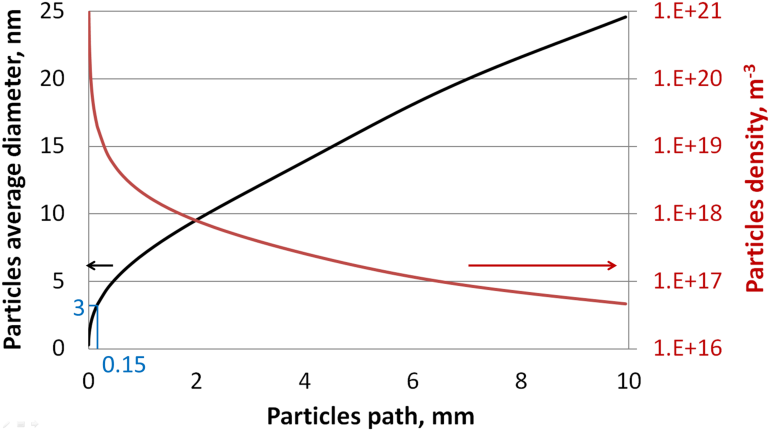 Figure S.1. Density (red line) and average diameter (black line) of the synthesized nanoparticles as a function of distance they passed from the beginning of carbon vapor condensation. At first 0.15 mm nanoparticles grow very fast and reach 3 nm corresponding to 10 000 atoms per particle. After that the growth rate decreases to about 3 nm in 1 mm of path.